INFORMACIÓN GENERALEl premio Aportes al Mejoramiento de la Calidad de Vida es un reconocimiento para las personas que realizan contribuciones al mejoramiento de la calidad de vida de sus semejantes, por medio de actividades económicas, sociales, ambientales y productivas.ObjetivoEl objetivo del Premio es reconocer y destacar los aspectos o aportes positivos realizados por distintos sectores de la sociedad, que incidan en el mejoramiento de la calidad de vida de las personas y contribuyan a perfilar una mejor sociedad basada en:- Solidaridad contributiva y de seguridad social- Protección, conservación y uso sostenible de los recursos- Integración del concepto de equidad de género en los programas, proyectos o actividades que se postulanAntecedentesNace en el 1992 en la Escuela de Ingeniería Industrial de la Universidad de Costa Rica. Posteriormente, la Defensoría de los Habitantes se incorpora al Premio y en conjunto con las Universidades Estatales y el Consejo Nacional de Rectores (CONARE) organizan este concurso.CategoríasPersona físicaEntidad privadaEntidad públicaOrganización de la Sociedad CivilPremioAdemás de un gran reconocimiento ante la comunidad nacional, se entrega una estatuilla del escultor costarricense Franklin Zúñiga Jiménez, llamada “Naturaleza Herida”.CARACTERISTICAS GENERALES  LAS CANDIDATURASTodas las iniciativas que se presenten a este certamen deben especificar la actividad que realizan, el impacto o grupo meta hacia el cual va dirigida la acción, la trayectoria, la cobertura geográfica (comunidad, distrito, cantón, provincia o país) y la consecución de recursos (forma en que se consiguen recursos: sí cuenta con recursos suficientes, se gestionan o no se cuenta con recursos.REQUISITOSPara ser considerado en el Concurso “Premio Aportes al Mejoramiento de la Calidad de Vida”, el proponente podrá presentar sola una candidatura por edición, y adjuntar en idioma español, todos los documentos que se solicitan a continuación:Formulario de participación debidamente lleno con toda la información solicitada a partir de la página 5.Carta de presentación de la candidatura en donde se expongan los motivos por los cuales esa candidatura debe considerarse para el Premio Aportes al Mejoramiento de la Calidad de Vida.  Debe mencionar la labor del candidato/a, vigencia de la iniciativa, área geográfica donde opera, la sostenibilidad económica, el impacto, entre otros aspectos.Presentar al menos dos cartas adicionales de personas u organizaciones que reconozcan y respalden la candidatura. Para efectos de consulta posterior, tanto en la carta de presentación  del punto b, como las del punto c, deberán indicar el número de teléfono (casa, celular, oficina), dirección física y correo electrónico de los firmantes.Carta de aceptación del candidato, en la que manifieste su deseo de participar en el concurso.Presentar toda la documentación así como otras pruebas, que respalden la candidatura y evidencie los aportes. Ejemplos: videos, mapas, planos, instrumentos, cintas de audio, folletos, tesis, fotografías, reportajes, revistas, protocolos de investigación y otros, que se consideren relevantes para la evaluación de la candidatura.  La documentación será devuelta según lo dispuesto en el Reglamento. PLAZO El plazo para la presentación de candidaturas vence el 30 de Junio del año en curso a las 4:00 p.m. ENTREGALugares de recepción de candidaturas.El Formulario junto con la documentación podrá presentarse preferiblemente, en las siguientes oficinas: Universidad de Costa Rica, sede Rodrigo Facio, Escuela de Ingeniería Industrial, Cuarto piso de la Facultad de Ingeniería.  (San Pedro de Montes de Oca). Tel: 2511-6687Defensoría de los Habitantes, sede central, San José, 200 metros al  oeste, 75 metros al  sur de Estación de Bomberos de Barrio México,  o en sus sedes regionales. Tel: 2248-2433.Adicionalmente. podrán utilizar para la entrega de candidaturas las otras sedes universitarias, contactándose para ello con cada uno de los representantes descritos en la información de contacto.TÉRMINOS Y CONDICIONESEl concurso se regirá por lo establecido en el Reglamento del Premio Aportes al Mejoramiento de la Calidad de Vida el cual puede ser consultado en el siguiente enlace: http://www.dhr.go.cr/biblioteca/premio_calidad_de_vida/ o  conare.ac.cr  Los participantes aceptan todas las disposiciones de este reglamento y aceptan someterse a las decisiones de los organizadores en cualquier asunto relacionado con el Premio. El premio se dirige a personas físicas, públicas, privadas o de organizaciones de la sociedad civil,  que hayan orientado sus acciones a contribuir a la construcción de una sociedad donde se respeten los principios de justicia social, igualdad de oportunidades, armonía con la naturaleza y sostenibilidad del desarrollo futuro. El Jurado Calificador será el que, previo estudio  de las candidaturas, hará la deliberación y escogerá a los ganadores, con la potestad de declarar desierta cualquiera de las categorías, si considera que no cumplen con la finalidad del certamen.El Comité Organizador definirá las fechas para realizar visitas de campo que considere pertinentes. Las fechas serán notificadas previamente. Sin excepción, el Jurado Calificador dará a conocer los ganadores en el Acto Oficial de Premiación, establecido para cada edición.Para mayor información puede dirigirse a:INFORMACIÓN DEL PROPONENTEINFORMACIÓN DE LA CANDIDATURAMarque con una equis (x) la casilla que corresponde a la categoría para la que se propone: Persona Física Entidad Pública Organización de la Sociedad Civil Entidad Privada Productora de Bienes y/o Servicios Indique si se ha postulado anteriormente en alguna de las categorías de este Premio: No Sí. Indique el año y categoría ________________________________________________Información general del candidato (a)Información del proyecto desarrolladoMarque con una equis (x) la casilla que se ajusta a la situación del  proyecto desarrolladoTiempo que lleva en ejecución el proyectoMenos de 1 añoDe 1 a 3 añosDe 3 a 5 años De 5 a10 años Más de 10 añosTiempo previsto de finalización del proyectoMenos de 1 añoDe 1 a 3 añosDe 3 a 5 años De 5 a10 años Más de 10 añosImpacto geográfico (alcance del proyecto):El proyecto se desarrolla a nivel de:Un grupo de personas. Indique quienes ______________________________________ Una comunidad. Indique cual(es) ___________________________________________ Un distrito. Indique cual(es) ______________________________________________ Un cantónIndique cual(es) ______________________________________________ Una provincia. Indique cual(es) ___________________________________________Cantidad de personas beneficiados con el proyecto (aproximadamente): ___________Origen de los recursos financieros: No se cuenta con recursos financieros Se cuenta con recursos financieros propios Subsiste a través de donaciones Se cuenta con recursos financieros propios y se reciben donacionesINFORMACIÓN DE REFERENCIAS DE LA CANDIDATURAA continuación se deben completar los datos de las personas que pueden dar referencia de la candidatura:DECLARACIÓN JURADAEl (la) suscrito (a) _________________________, cédula ___________ DECLARO BAJO FE DE JURAMENTO que he leído el Reglamento del Premio Aportes al Mejoramiento de la Calidad de Vida y acepto las disposiciones en él establecidas y que la información que he aportado es veraz. Es todo. _________________________                                            ________________________FIRMA							FECHA**********************************************************************************************************NOTA:Debe adjuntar a este formulario:Carta de presentaciónDos cartas de recomendación de personas que respalden la candidatura.Presentar toda la documentación que considere necesaria para respaldar la candidatura.InstituciónInstituciónContactoTeléfonoCorreo Electrónico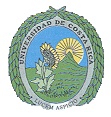 Vicerrectoría de InvestigaciónAlicia Mata Castro2511-5836   alicia.mata@ucr.ac.crEscuela de Ingeniería Industrial (UCR)Evelyn Salas Valerio2511-6695evelynmaria.salas@ucr.ac.crEscuela de Ingeniería Industrial (UCR)Marielos Arias Quiel2511-6687premiocalidaddevida@ucr.ac.cr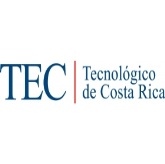 Instituto Tecnológico de Costa RicaWilliam Rojas Cordero2550-2281wrojas@itcr.ac.cr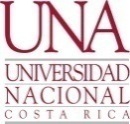 Universidad Nacional (UNA)Eduardo Carrillo Jiménez2562-3440ecarrill@una.crUniversidad Estatal a Distancia (UNED)César Sancho Solís2202-1884csancho@uned.ac.cr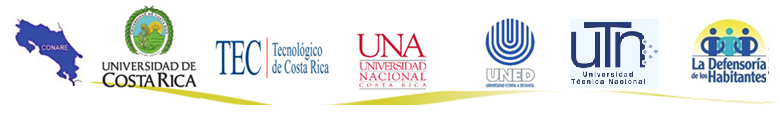 Universidad Técnica Nacional (UTN)José Joaquín Arguedas Herrera2435-5000 extensión 8822 o 8823jarguedash@utn.ac.cr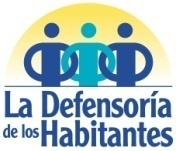 Dirección de Promoción y Divulgación de la Defensoría de los HabitantesJacqueline Romero Solano2248-2533jromero@dhr.go.crNombre del proponente:Cédula de identidad:Teléfono (s):Correo electrónico:Dirección:Provincia:Provincia:Cantón:Dirección:Distrito:Otras señas:Otras señas:ObservacionesNombre del candidato:Cédula de identidad:Teléfono (s):Correo electrónico:Fax:Página web (si aplica):Dirección:Provincia:Provincia:Cantón:Dirección:Distrito:Otras señas:Otras señas:Representante legal (si aplica):ObservacionesNombre:CédulaDirecciónTeléfonosCorreo electrónicoNombre:CédulaDirecciónTeléfonosCorreo electrónicoNombre:CédulaDirecciónTeléfonosCorreo electrónico